Jana OndokováOd:Odesláno:Komu:Předmět:@volny.cz12. listopadu 2021 11:40Jana OndokováRE: poptávka - SOŠ Drtinová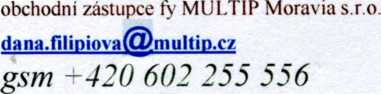 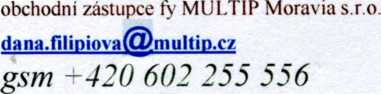 